CURRICULUM VITAE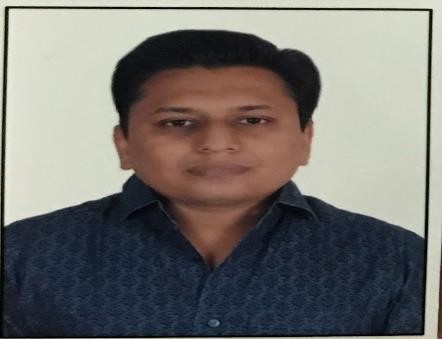 PERSONAL DETAILS	-	MITESH  Email:	mitesh-392893@2freemail.comCAREER OBJECTIVETo Be a successful professional in a Globally Respected company and to achieve the objective of the company with Honesty and fairness & to continuously upgrade my knowledge & Skills.EDUCATION HISTORYMarch 2010	Post Graduation Diploma in Entrepreneurship & Services Management.Entrepreneurship Development Institute of India (EDI)Gandhinagar, IndiaMarch 2008	Master of Science in Organic chemistry from Gujarat University, IndiaWORK EXPERIENCEApril 2010– June2019 Working as a CLUSTER MANAGER at Planet Health- a Medical and wellness Retail Chain-Ahmedabad IndiaJob Profile:Handling P&L of the store.Responsible for sales in the store, achieving the Daily, Weekly & Monthly targets. Cost monitoring and ensuring expenditure is within the budget allocated.Maintaining the Cash Flow, controlling the expenses and increasing the profits. Analyzing the fast and the slow moving products and working on them accordingly Effective & attractive visual merchandising of products.Carrying out promotional activities for generating a higher number of footfalls in the storeTo establish brand and customer loyaltyPlacing order with the distribution department for merchandise requirement based on sales Provide and maintain high level of customer service and customer satisfaction.COMMUNITY INVOLVEMENT & RECOGNISED ACHIEVEMENTSServed as President in Agrawal sewa yatra.OTHER SKILLS AND CERTIFICATESComputer Skills:Well versed with Microsoft office & surfing.Done a 1 year computer Certificate course from Bhavans R A college.Won Best Handwriting competition at Higher secondaryWon Gold Medal in Master in science by obtaining 1st position.Got Trophy at Planet Health by executing Highest sale during Republic schemes.Language Known: English, Hindi & Gujarati PERSONAL COMPETENCIESAbility to work in a fast-paced environment to set deadlinesExcellent oral and written correspondence with an exceptional attention to detailHighly organized with a creative flair for project workEnthusiastic self-starter who contributes well to the teamINTERESTS AND ACTIVITIESTeaching, playing Guitar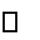 